Unipus 中小学外语教师发展数字课程英语语音教学评价方法邀请函尊敬的___________女士/先生：您好！感谢您关注《英语语音教学评价方法》数字课程。本课程由外研社Unipus教师发展隆重推出，邀请上海师范大学卜友红教授和南京师范大学田朝霞教授担纲主讲，结合真实语音教学案例，具体讲解教学评测的手段与方法，同时依据语音评价维度和教学考核方式，提出切实教学建议和实施方法。研修课程网址：http://ucourse.unipus.cn/course/4520 研修课程费用：229元研修课程学时：3学时研修课程流程： 1. 请仔细完整看完所有课程视频。 2. 请在规定时间内撰写反思日志。 3. 达到上述两条要求的学员，可获得该课程结业证书。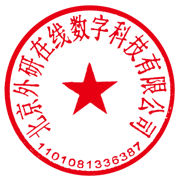 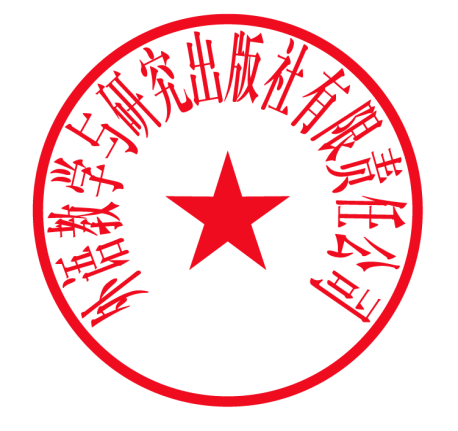 外语教学与研究出版社北京外研在线数字科技有限公司